Gmina Sosnowiec						Aleja Zwycięstwa 20						41-200 Sosnowiec						za pośrednictwem						Miejskiego Zakładu Zasobów Lokalowych						w Sosnowcu						ulica Partyzantów 10a						41-200 Sosnowiec  WNIOSEK O ZAKUP PALIWA STAŁEGOna podstawie art. 9 ust. 1 i art. 10 ustawy z dnia 27 października 2022 r.o zakupie preferencyjnym paliwa stałego dla gospodarstw domowych (Dz. U. 2022, poz. 2236)_________________________________________________________________________________________________________(imię i nazwisko wnioskodawcy)__________________________________________________________________________________________________________(adres: miejscowość, kod pocztowy, ulica, numer domu, numer mieszkania, pod którym jest prowadzone gospodarstwo domowe, na rzecz którego jest dokonywany zakup preferencyjny)_________________________________________________________________________________________________________( numer telefonu wnioskodawcy i adres poczty elektronicznej )Rodzaj i ilość paliwa stałego wykorzystywanego przez wnioskodawcę do ogrzewania nieruchomości w której prowadzone jest gospodarstwo domowe, na rzecz którego dokonywany jest zakup preferencyjny,  o zakup którego wnioskuje:(określenie ilości paliwa stałego, o zakup której występuje wnioskodawca w ramach zakupu   preferencyjnego) UWAGA: WNIOSEK MOŻNA SKŁADAĆ MAKSYMALNIE NA 3 TONY -  podstawa prawna – Rozporządzenie Ministra Aktywów Państwowych z dnia 1 grudnia 2022 roku zmieniające rozporządzenie w sprawie ilości paliwa stałego dostępnej dla jednego gospodarstwa domowego w ramach zakupu preferencyjnego (Dz.U. z 2022 r. poz. 2493). Informuję, że  ani ja, ani żaden członek mojego gospodarstwa domowego:         		 (proszę zaznaczyć znakiem X właściwą odpowiedź)	[pouczenie: przez zakup preferencyjny należy rozumieć zakup paliwa stałego przez  osoby 	fizyczne w gospodarstwie domowym na zasadach określonych w ustawie z dnia 27	października 2022 r.  o zakupie preferencyjnym paliwa stałego dla gospodarstw	domowych (Dz. U. 2022, poz. 2236)]Oświadczam, że ani ja, ani żaden członek mojego gospodarstwa domowego, na rzecz którego jest dokonywany zakup preferencyjny, nie nabyliśmy paliwa stałego na sezon grzewczy przypadający na lata 2022–2023, po cenie niższej niż 2000 zł brutto za tonę w ilości co najmniej:1,5 tony – w przypadku gdy wniosek dotyczy zakupu do dnia 31 grudnia 2022 r.3 tony – w przypadku gdy wniosek dotyczy zakupu od dnia 1 stycznia 2023 r.       				 Sosnowiec, …...........................................................................................................        					(data i podpis wnioskodawcy)Oświadczam, że zostałem/zostałam pouczony/pouczona, iż informacje przedstawione         we wniosku o zakup składa się pod rygorem odpowiedzialności karnej za składanie fałszywych oświadczeń wynikającej z art. 233 § 6 ustawy z dnia 6 czerwca 1997 r. – Kodeks karny, a tym samym „Jestem świadomy/świadoma odpowiedzialności karnej za złożenie fałszywego oświadczenia”.        				Sosnowiec, …............................................................................................................          					 (data i podpis wnioskodawcy)Pouczenie o treści art. 233 Kodeksu karnego:Art. 233. § 1. Kto, składając zeznanie mające służyć za dowód w postępowaniu sądowym lub                       w innym postępowaniu prowadzonym na podstawie ustawy, zeznaje nieprawdę lub zataja prawdę, podlega karze pozbawienia wolności od 6 miesięcy do lat 8.§ 1a. Jeżeli sprawca czynu określonego w § 1 zeznaje nieprawdę lub zataja prawdę z obawy przed odpowiedzialnością karną grożącą jemu samemu lub jego najbliższym, podlega karze pozbawienia wolności od 3 miesięcy do lat 5.§ 2. Warunkiem odpowiedzialności jest, aby przyjmujący zeznanie, działając w zakresie swoich uprawnień, uprzedził zeznającego o odpowiedzialności karnej za fałszywe zeznanie lub odebrał od niego przyrzeczenie.§  3. Nie podlega karze za czyn określony w § 1a, kto składa fałszywe zeznanie, nie wiedząc   o prawie odmowy zeznania lub odpowiedzi na pytania.§ 4. Kto, jako biegły, rzeczoznawca lub tłumacz, przedstawia fałszywą opinię, ekspertyzę lub tłumaczenie mające służyć za dowód w postępowaniu określonym w § 1, podlega karze pozbawienia wolności od roku do lat 10.§ 4a. Jeżeli sprawca czynu określonego w § 4 działa nieumyślnie, narażając na istotną szkodę interes publiczny, podlega karze pozbawienia wolności do lat 3.§ 5. Sąd może zastosować nadzwyczajne złagodzenie kary, a nawet odstąpić od jej wymierzenia, jeżeli:1) fałszywe zeznanie, opinia, ekspertyza lub tłumaczenie dotyczy okoliczności niemogących mieć wpływu na rozstrzygnięcie sprawy,2) sprawca dobrowolnie sprostuje fałszywe zeznanie, opinię, ekspertyzę lub tłumaczenie, zanim nastąpi, chociażby nieprawomocne, rozstrzygnięcie sprawy.§ 6. Przepisy § 1-3 oraz 5 stosuje się odpowiednio do osoby, która składa fałszywe oświadczenie, jeżeli przepis ustawy przewiduje możliwość odebrania oświadczenia pod rygorem odpowiedzialności karnej.        				Sosnowiec, …............................................................................................................          					 (data i podpis wnioskodawcy)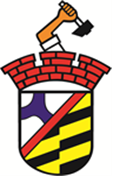 Realizacja obowiązku informacyjnego w związku z wymaganiami art. 13 Rozporządzenia Parlamentu Europejskiego i Rady (UE) 2016/679 z dnia 27 kwietnia 2016 r. w sprawie ochrony osób fizycznych w związku z przetwarzaniem danych osobowych i w sprawie swobodnego przepływu takich danych oraz uchylenia dyrektywy 95/46/WE (ogólne rozporządzenie o ochronie danych) (dalej: RODO)Administratorem Danych Osobowych są:Na mocy porozumienia o współadministrowaniu i zawartych w nim uzgodnień dotyczących celów, zakresu i sposobów przetwarzania danych współadministratorami Pani/Pana danych osobowych są Gmina Sosnowiec z siedzibą w Sosnowcu przy Al. Zwycięstwa 20 oraz Miejski Zakład Zasobów Lokalowych z siedzibą w Sosnowcu przy ul. Partyzantów 10a oraz.Inspektor Ochrony DanychInspektorem Ochrony Danych wyznaczonym przez Prezydenta Miasta Sosnowca jest Agata Kozłowska. Może się Pani/Pan z nią skontaktować w sprawie ochrony danych osobowych osobiście pod adresem ul. Mościckiego 14 pokój 406, e-mail: iod@um.sosnowiec.pl, nr telefonu 515-041-778 lub 32-296-0-687.W Miejskim Zakładzie Zasobów Lokalowych w Sosnowcu wyznaczony został inspektor ochrony danych, z którym można się skontaktować w sprawach ochrony swoich danych osobowych pod adresem e-mail: iod@mzzl.pl lub pisemnie na adres siedziby Administratora wskazany powyżej.W jaki celu i na jakiej podstawie przetwarzamy Państwa dane osoboweAdministratorzy danych osobowych przetwarzają Pani/Pana dane na podstawie art. 6 ust. 1it. c oraz e RODO w związku z ustawą z dnia 27 października 2022 roku o zakupie preferencyjnym paliwa stałego dla gospodarstw domowych (Dz.U. poz. 2236) w celu złożenia i realizacji wniosku o zakup preferencyjny.Wzór informacji na podstawie art. 13 RODOZ2/PODO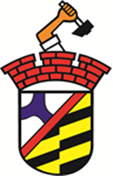 Czy podanie przez Państwa danych osobowych jest obowiązkiem i jakie są konsekwencje ich niepodaniaPodanie przez Panią/Pana danych osobowych jest dobrowolne, jednak niezbędne do realizacji wniosku o zakup preferencyjny.Komu możemy przekazać Państwa dane osobowePani/Pana dane są udostępniane podmiotom upoważnionym na podstawie przepisu prawa lub takim, z którymi Administrator zawarł umowę, w tym w szczególności Miejskiemu Ośrodkowi Pomocy Społecznej w Sosnowcu oraz Firmie STARPEKS Starzycki & Stożek Sp. k.- sprzedawcy paliwa stałego.Jak długo będą przechowywane Państwa dane osobowePani/Pana dane osobowe są przechowywane jedynie w okresie niezbędnym do spełnienia celu, dla którego zostały zebrane lub w okresie wskazanym przepisami prawa. Po spełnieniu celu dla którego dane zostały zebrane, dane będą przechowywane jedynie w celach archiwalnych, zgodnie z obowiązującymi przepisami. Okres przechowywania danych osobowych w większości przypadków wynika z Rozporządzenia Prezesa Rady Ministrów w sprawie instrukcji kancelaryjnej, jednolitych rzeczowych wykazów akt oraz instrukcji w sprawie organizacji i zakresu działania archiwów zakładowych i w tym przypadku wynosi 6 lat.Jakie są Państwa prawa związane z przetwarzaniem danych osobowychW związku z przetwarzaniem Pani/Pana danych osobowych ma Pani/Pan prawo do żądania od administratorów dostępu do nich, ich sprostowania, usunięcia, ograniczenia przetwarzania lub wniesienia sprzeciwu. Pani/Pana prawa mogą zostać ograniczone zgodnie z przepisami RODO. Pani/Pana prawa na wniosek zrealizują Administratorzy.Gdzie mogą Państwo wnieść skargę wobec przetwarzania Państwa danychWzór informacji na podstawie art. 13 RODOZ2/PODO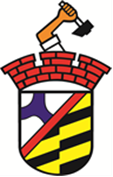 Jeżeli uzna Pani/Pan, że przetwarzanie Pani/Pana danych narusza przepisy o ochronie danych osobowych, przysługuje Pani/Pani prawo do wniesienia skargi wobec ich przetwarzania do Prezesa Urzędu Ochrony Danych Osobowych, z siedzibą w Warszawie przy ul. Stawki 2.Czy Państwa dane będą podlegały zautomatyzowanemu podejmowaniu decyzjiPani/Pana dane osobowe nie będą przetwarzane w sposób zautomatyzowany i nie będą profilowane.Wzór informacji na podstawie art. 13 RODOZ2/PODOilość ton do dnia31 grudnia 2022 roku[maksymalnie 1,5 tony]ilość ton od dnia1 stycznia 2023 rokukostka	(63mm-200mm)ilość ________________________ tonilość ________________________ tonorzech (25mm-80mm)ilość ________________________ tonilość ________________________ tongroszek (5mm-40mm)	ilość ________________________ tonilość ________________________ tonekogroszek (5mm-25mm)ilość ________________________ tonilość ________________________ tonnie dokonałem/nie dokonał zakupu preferencyjnego paliwa stałegodokonałem/dokonał już zakupu preferencyjnego paliwa stałego w ilości ___________ ton